NÁRODNÁ RADA SLOVENSKEJ REPUBLIKYII. volebné obdobieČíslo: 1485/2001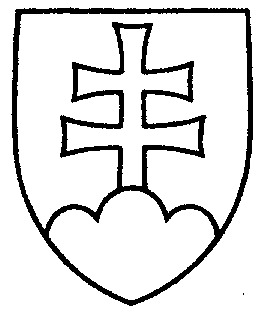 1767UZNESENIENÁRODNEJ RADY SLOVENSKEJ REPUBLIKYzo 4. decembra 2001k zákonu zo 6. novembra 2001, ktorým sa mení a dopĺňa zákon č. 92/1991 Zb. o podmienkach prevodu majetku štátu na iné osoby v znení neskorších predpisov, vrátenému prezidentom Slovenskej republiky na opätovné prerokovanie Národnou radou Slovenskej republiky (tlač 1271)	Národná rada Slovenskej republiky	podľa čl. 84 ods. 3 Ústavy Slovenskej republiky po opätovnom prerokovaní v druhom a treťom čítaní	n e s c h v a ľ u j ezákon zo 6. novembra 2001, ktorým sa mení a dopĺňa zákon č. 92/1991 Zb. o podmienkach prevodu majetku štátu na iné osoby v znení neskorších predpisov, vrátený prezidentom Slovenskej republiky.Jozef  M i g a š  v. r.predsedaNárodnej rady Slovenskej republikyOverovatelia:Pavol  K a n d r á č   v. r.Ladislav  A m b r ó š   v. r.